Catrine Early Childhood CentreHome Learning Timetable Ideas - Tuesday 31st March 2020No times today – just tick off your tasks as you complete them everyone  And a huge well done to everybody who participated yesterday. Wake up – Eat breakfast Brush teeth, get dressed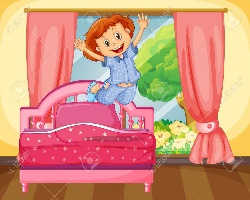 Sport and exercise activities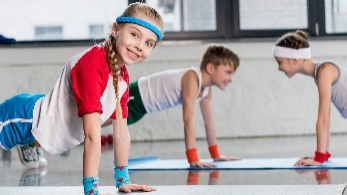 Remember Jumpstart Jonny is LIVE at 9am online if you are looking for a structured workout  2 x Staff challenges 10am (Jan – Outdoors) 2pm (Alana – Literacy)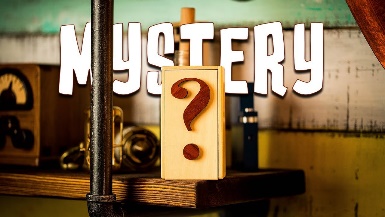 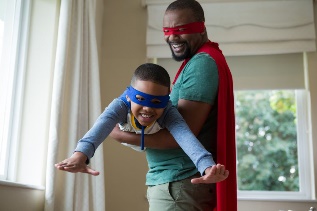 Imaginative Play 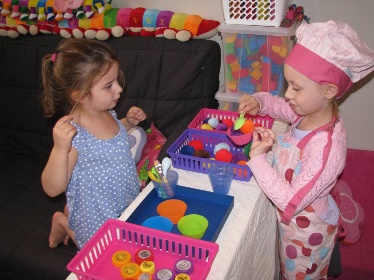 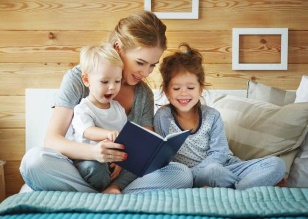 Enjoy a story togetherOnline learning – todays suggestion is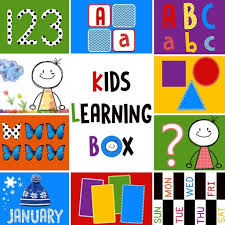 Kids Learning Box: Preschool (APP)